Podróż balonika  cz. 1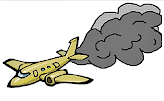 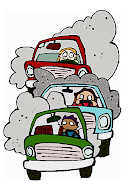 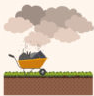 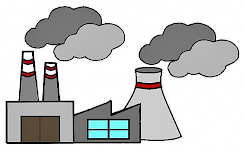 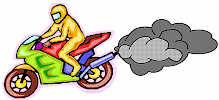 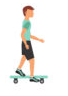 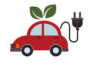 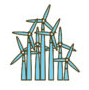 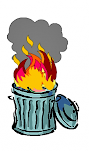 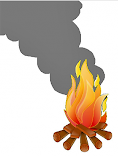 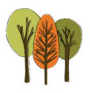 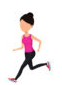 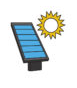 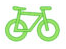 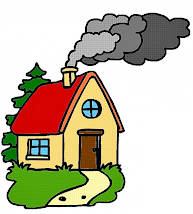 